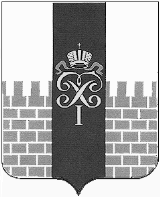 МЕСТНАЯ АДМИНИСТРАЦИЯМУНИЦИПАЛЬНОГО ОБРАЗОВАНИЯ ГОРОД ПЕТЕРГОФПОСТАНОВЛЕНИЕ       22.10.2020      						                           №   107Об утверждении Плана мероприятий по непрограммным расходам местного бюджета муниципального образования город Петергоф «Организация дополнительного профессионального образования муниципальных служащих местной администрации муниципального образования город Петергоф» на 2021 год         В соответствии с Бюджетным кодексом РФ, Положением о бюджетном процессе в муниципальном образовании город Петергоф,  Постановлением местной администрации муниципального  образования город Петергоф от 26.09.2013 №150  «Об утверждении  Положения о порядке разработки, реализации и оценки эффективности муниципальных программ и о Порядке разработки и реализации ведомственных целевых программ и планов по непрограммным расходам местного  бюджета муниципального образования город Петергоф» местная администрация муниципального образования город Петергоф  п о с т а н о в л я е т1.Утвердить План мероприятий по непрограммным расходам местного бюджета муниципального образования город Петергоф «Организация дополнительного профессионального образования муниципальных служащих местной администрации муниципального образования город Петергоф» на 2021 год согласно приложению к настоящему постановлению. 2.Настоящее Постановление вступает в силу с даты официального опубликования.3.Контроль за исполнением настоящего Постановления оставляю за собой.Глава местной администрации муниципального образования город Петергоф 				                                                      Т.С. Егорова	                              ПЛАНмероприятий по непрограммным расходам местного бюджета муниципального образования город Петергоф «Организация дополнительного профессионального образования муниципальных служащих местной администрации муниципального образования город Петергоф» на 2021 год (наименование плана и вопроса местного значения)Заместитель руководителя структурного подразделения-заместитель начальника организационного отдела                                                                         Е.Ю. Абрамова Руководитель структурного подразделения-начальник финансово-экономического отдела                                      А.В. Костарева Руководитель структурного подразделения-начальник отдела   закупок и юридического сопровождения                                                                Л.А. Романова Главный специалист отдела   закупок и юридического сопровождения                                                                Г.В. Пихлапу Приложение 1к плану мероприятийРасчет стоимости дополнительного профессионального образования муниципальных служащих местной администрации муниципального образования город ПетергофЗаместитель руководителя структурного подразделения-заместитель начальника организационного отдела                                                                         Е.Ю. Абрамова 	_______________А.В. ШифманПриложение к постановлению от 22.10. 2020 г. №107                       Утверждаю  Глава местной администрации муниципального образования город Петергоф___________________Т.С. Егорова№п/пНаименование направления расходовСрок реализации мероприятияНеобходимый объём финансирования(тыс.руб.)Примечание№п/пНаименование мероприятияСрок реализации мероприятияНеобходимый объём финансирования(тыс.руб.)Примечание1Повышение квалификации муниципальных служащих местной администрации муниципального образования город Петергоф1-4 квартал150,0Итого150,0№ п/пНаименованиеКоличество чел.Количествочас.Общая стоимость(тыс. руб., в т.ч.НДС)Повышение квалификации:1Муниципальные служащиеместной администрации МО г. Петергоф 22 чел.1584 час.150,0